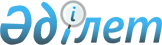 Аудандық мәслихаттың 2015 жылғы 21 желтоқсандағы № 327-V "2016-2018 жылдарға арналған аудандық бюджет туралы" шешіміне өзгерістер мен толықтырулар енгізу туралы
					
			Күшін жойған
			
			
		
					Атырау облысы Индер ауданы мәслихатының 2016 жылғы 11 шілдедегі № 22-VI шешімі. Атырау облысының Әділет департаментінде 2016 жылғы 15 шілдеде № 3564 болып тіркелді. Күші жойылды - Атырау облысы Индер ауданы мәслихатының 2017 жылғы 10 ақпандағы № 85-VI шешімімен      Ескерту. Күші жойылды - Атырау облысы Индер ауданы мәслихатының 10.02.2017 № 85-VI шешімімен.

      Қазақстан Республикасының 2008 жылғы 4 желтоқсандағы Бюджет кодексінің 109-бабына, "Қазақстан Республикасындағы жергілікті мемлекеттік басқару және өзін-өзі басқару туралы" Қазақстан Республикасының 2001 жылғы 23 қаңтардағы Заңының 6-бабы 1-тармағының 1) тармақшасына сәйкес, аудандық мәслихат кезектен тыс ІІІ сессиясында ШЕШІМ ҚАБЫЛДАДЫ: 

      1. Аудандық мәслихаттың 2015 жылғы 21 желтоқсандағы № 327-V "2016-2018 жылдарға арналған аудандық бюджет туралы" шешіміне (нормативтік құқықтық актілерді мемлекеттік тіркеу тізілімінде № 3440 санымен тіркелген, 2016 жылғы 28 қаңтарда "Дендер" газетінде жарияланған) келесі өзгерістер мен толықтырулар енгізілсін:

      1-тармақтың 1) тармақшасындағы: 

      "4 387 764" сандары "4 856 329" сандарымен ауыстырылсын;

      "3 606 127" сандары "4 074 692" сандарымен ауыстырылсын;

      1-тармақтың 2) тармақшасындағы:

      "4 408 972" сандары "4 877 537" сандарымен ауыстырылсын;

      2-тармақта:

      "әлеуметтік салық" деген абзацтағы: 

      "әлеуметтік салық – 50%" деген жол келесідей редакцияда мазмұндалсын:

      "әлеуметтік салық - 100%";

      7-тармақта: 

      "631 443" сандары "605 443" сандарымен ауыстырылсын;

      "5 522" сандары "4 882" сандарымен ауыстырылсын;

      8-тармақта:

      "17 098" сандары "197 282" сандарымен ауыстырылсын;

      "35 499" сандары "9 375" сандарымен ауыстырылсын;

      "230 074" сандары "249 574" сандарымен ауыстырылсын;

      келесі мазмұндағы жолдармен толықтырылсын:

      "білім беру ұйымдарын ағымдағы ұстауға – 16 653 мың теңге;

      білім беру нысандарын күрделі жөндеу үшін жобалау-сметалық құжаттаманы жасақтау немесе түзетуге – 2 100 мың теңге; 

      туберкулезбен ауыратын және амбулаториялық деңгейде ем алатын адамдарға ай сайын 10 айлық есептік көрсеткіш көлемінде әлеуметтік көмек көрсетуге – 3 182 мың теңге;

      жастар тәжірибесін ұйымдастыру үшін – 3 818 мың теңге;

      қысқы мерзімге дайындық жұмыстарын жүргізуге – 51 670 мың теңге;

      автокөлік жолдарын ағымдағы ұстау шығындарына – 16 000 мың теңге; 

      ветеринариялық қауіпсіздікті қамтамасыз ету іс-шараларына – 5 258 мың теңге";

      9-тармақта:

      "28 561" сандары "215 270" сандарымен ауыстырылсын;

      келесі мазмұндағы жолдармен толықтырылсын:

      "елді мекендердегі кірме және кентішілік жолдарды жаңғырту үшін жобалау-сметалық құжаттаманы жасақтауға – 7 000 мың теңге;

      ауыл шаруашылығы объектілерін дамытуға – 26 900 мың теңге".

      2. Көрсетілген шешімнің № 1, № 5, № 6 қосымшалары осы шешімнің № 1, № 2, № 3 қосымшаларына сәйкес жаңа редакцияда мазмұндалсын. 

      3. Осы шешімнің орындалуын бақылау аудандық мәслихаттың экономикалық даму, бюджет, қаржы, шағын және орта кәсіпкерлік, ауыл шаруашылығы мәселелері жөніндегі тұрақты комиссиясына (С. Құлғалиев) жүктелсін.

      4. Осы шешім 2016 жылдың 1 қаңтарынан бастап қолданысқа енгiзiледi.

 2016 жылға арналған аудандық бюджет Кенттiк, ауылдық округтер әкiмдерi аппараттарының 2016 жылға арналған бюджеттiк бағдарламаларын қаржыландыру көлемі (мың теңге)      

      кестенің жалғасы

 Жергілікті өзін-өзі басқару органдарына берілетін трансферттер бөліндісі
					© 2012. Қазақстан Республикасы Әділет министрлігінің «Қазақстан Республикасының Заңнама және құқықтық ақпарат институты» ШЖҚ РМК
				
      Аудандық мәслихаттың
кезектен тыс ІІІ сессиясының
төрағасы

Ғ. Зайдекенов

      Аудандық мәслихат

Б. Сапаров
Аудандық мәслихаттың 2016 жылғы 11 шілдедегі кезектен тыс ІІІ сессиясының № 22-VІ шешiмiне № 1 қосымшаАудандық мәслихаттың 2015 жылғы 21 желтоқсандағы кезектен тыс ХХХІV сессиясының № 327-V шешiмiне № 1 қосымшаСанаты 

Санаты 

Санаты 

Санаты 

Сомасы, мың теңге

Сыныбы

Сыныбы

Сыныбы

Сомасы, мың теңге

Iшкi сыныбы

Iшкi сыныбы

Сомасы, мың теңге

АТАУЫ

Сомасы, мың теңге

1

2

3

4

5

І. Кірістер

4 856 329

1

Салықтық түсiмдер

777 515

01

Табыс салығы

200 000

2

Жеке табыс салығы

200 000

03

Әлеуметтiк салық

140 000

1

Әлеуметтiк салық

140 000

04

Меншiкке салынатын салықтар

415 555

1

Мүлікке салынатын салықтар 

378 905

3

Жер салығы

4 320

4

Көлік құралдарына салынатын салық

32 000

5

Бірыңғай жер салығы 

330

05

Тауарларға, жұмыстарға және қызметтерге салынатын ішкі салықтар

17 360

2

Акциздер

2 760

3

Табиғи және басқа да ресурстарды пайдаланғаны үшін түсетін түсімдер 

2 000

4

Кәсіпкерлік және кәсіби қызметті жүргізгені үшін алынатын алымдар 

12 600

08

Заңдық маңызы бар әрекеттерді жасағаны және (немесе) оған уәкілеттігі бар мемлекеттік органдар немесе лауазымды адамдар құжаттар бергені үшін алынатын міндетті төлемдер

4 600

1

Мемлекеттік баж 

4 600

2 

Салықтық емес түсімдер

2 622

01

Мемлекеттік меншіктен түсетін кірістер

1 422

5

Мемлекеттік меншігіндегі мүлікті жалға беруден түсетін кірістер

1 422

02

Мемлекеттік бюджеттен қаржыландырылатын мемлекеттік мекемелердің тауарларды (жұмыстарды, қызметтерді) өткізуінен түсетін түсімдер

500

1

Мемлекеттік бюджеттен қаржыландырылатын мемлекеттік мекемелердің тауарларды (жұмыстарды, қызметтерді) өткізуінен түсетін түсімдер

500

04

Мемлекеттік бюджеттен қаржыландырылатын, сондай-ақ Қазақстан Республикасы Ұлттық Банкінің бюджетінен (шығыстар сметасынан) ұсталатын және қаржыландырылатын мемлекеттік мекемелер салатын айыппұлдар, өсімпұлдар, санкциялар, өндіріп алулар 

200

1

Мұнай секторы ұйымдарынан түсетін түсімдерді қоспағанда, мемлекеттік бюджеттен қаржыландырылатын, сондай-ақ Қазақстан Республикасы Ұлттық Банкінің бюджетінен (шығыстар сметасынан) ұсталынатын және қаржыландырылатын мемлекеттік мекемелер салатын айыппұлдар, өсімпұлдар, санкциялар, өндіріп алулар

200

06

Өзге де салықтық емес түсімдер

500

1

Өзге де салықтық емес түсімдер

500

3

Негізгі капиталды сатудан түсетін түсімдер 

1 500

03

Жерді және материалдық емес активтерді сату 

1 500

1

Жерді сату

1 500

4

Трансферттердің түсімдері 

4 074 692

02

Мемлекеттік басқарудың жоғары тұрған органдарынан түсетін трансферттер 

4 074 692

2

Облыстық бюджеттен түсетін трансферттер 

4 074 692

Функционалдық топ

Функционалдық топ

Функционалдық топ

Функционалдық топ

Функционалдық топ

Сомасы, мың теңге

Кiшi функция

Кiшi функция

Кiшi функция

Кiшi функция

Сомасы, мың теңге

Бюджеттiк бағдарламалардың әкiмшiсi

Бюджеттiк бағдарламалардың әкiмшiсi

Бюджеттiк бағдарламалардың әкiмшiсi

Сомасы, мың теңге

Бағдарлама

Бағдарлама

Сомасы, мың теңге

Атауы

Сомасы, мың теңге

1

2

3

4

5

6

ІІ. Шығындар

4 877 537

1

Жалпы сипаттағы мемлекеттiк қызметтер 

362 568

1

Мемлекеттiк басқарудың жалпы функцияларын орындайтын өкілді атқарушы және басқа органдар 

258 894

112

Аудан (облыстық маңызы бар қала) мәслихатының аппараты

17 295

001

Аудан (облыстық маңызы бар қала) мәслихатының қызметiн қамтамасыз ету жөніндегі қызметтер

17 180

003

Мемлекеттік органның күрделі шығыстары

115

122

Аудан (облыстық маңызы бар қала) әкiмінің аппараты

75 101

001

Аудан (облыстық маңызы бар қала) әкiмінің қызметін қамтамасыз ету жөніндегі қызметтер

62 991

003

Мемлекеттік органның күрделі шығыстары

12 110

123

Қаладағы аудан, аудандық маңызы бар қала, кент, ауыл, ауылдық округ әкімінің аппараты

166 498

001

Қаладағы аудан, аудандық маңызы бар қала, кент, ауыл, ауылдық округ әкімінің қызметін қамтамасыз ету жөніндегі қызметтер

141 688

022

Мемлекеттік органның күрделі шығыстары 

8 400

032

Ведомстволық бағыныстағы мемлекеттік мекемелерінің және ұйымдарының күрделі шығыстары

16 410

2

Қаржылық қызмет

3 156

459

Ауданның (облыстық маңызы бар қаланың) экономика және қаржы бөлімі

3 156

003

Салық салу мақсатында мүлікті бағалауды жүргізу

756

010

Жекешелендіру, коммуналдық меншікті басқару, жекешелендіруден кейінгі қызмет және осыған байланысты дауларды реттеу

2 400

9

Жалпы сипаттағы өзге де мемлекеттiк қызметтер

100 518

458

Ауданның (облыстық маңызы бар қаланың) тұрғын үй-коммуналдық шаруашылығы, жолаушылар көлігі және автомобиль жолдары бөлімі

48 008

001

Жергілікті деңгейде тұрғын үй - коммуналдық шаруашылығы, жолаушылар көлігі және автомобиль жолдары саласындағы мемлекеттік саясатты іске асыру жөніндегі қызметтер

47 716

 

003

Мемлекеттік органның күрделі шығыстары

292

459

Ауданның (облыстық маңызы бар қаланың) экономика және қаржы бөлімі

26 714

001

Ауданның (облыстық маңызы бар қаланың) экономикалық саясаттың қалыптастыру мен дамыту, мемлекеттік жоспарлау, бюджеттік атқару және коммуналдық меншігін басқару саласындағы мемлекеттік саясатты іске асыру жөніндегі қызметтер 

26 314

015

Мемлекеттік органның күрделі шығыстары

400

801

Ауданның (облыстық маңызы бар қаланың) жұмыспен қамту, әлеуметтік бағдарламалар және азаматтық хал актілерін тіркеу бөлімі

25 796

001

Жергілікті деңгейде жұмыспен қамту, әлеуметтік бағдарламалар және азаматтық хал актілерін тіркеу саласындағы мемлекеттік саясатты іске асыру жөніндегі қызметтер

25 596

003

Мемлекеттік органның күрделі шығыстары

200

2

Қорғаныс

6 187

1

Әскери мұқтаждар

6 187

122

Аудан (облыстық маңызы бар қала) әкімінің аппараты

6 187

005

Жалпыға бірдей әскери міндетті атқару шеңберіндегі іс-шаралар

6 187

4

Бiлiм беру

2 753 033

1

Мектепке дейінгі тәрбие және оқыту

387 568

123

Қаладағы аудан, аудандық маңызы бар қала, кент, ауыл, ауылдық округ әкімінің аппараты

352 381

004

Мектепке дейінгі тәрбие мен оқыту ұйымдарының қызметін қамтамасыз ету

221 718

041

Мектепке дейінгі білім беру ұйымдарында мемлекеттік білім беру тапсырысын іске асыруға

130 663

 

464

Ауданның (облыстық маңызы бар қаланың) білім бөлімі

35 187

040

Мектепке дейінгі білім беру ұйымдарында мемлекеттік білім беру тапсырысын іске асыруға

35 187

2

 Бастауыш, негiзгi орта және жалпы орта бiлiм беру

2 076 582

464

Ауданның (облыстық маңызы бар қаланың) білім бөлімі

2 037 537

003

Жалпы білім беру

1 899 603

006

Балаларға қосымша білім беру 

137 934

465

Ауданның (облыстық маңызы бар қаланың) дене шынықтыру және спорт бөлімі

36 439

017

Балалар мен жасөспірімдерге спорт бойынша қосымша білім беру

36 439

472

Ауданның (облыстық маңызы бар қаланың) құрылыс, сәулет және қала құрылысы бөлімі

2 606

022

Бастауыш, негізгі орта және жалпы орта білім беру объектілерін салу және реконструкциялау

2 606

9

Білім беру саласындағы өзге де қызметтер

288 883

464

Ауданның (облыстық маңызы бар қаланың) білім бөлімі

288 883

001

Жергілікті деңгейде білім беру саласындағы мемлекеттік саясатты іске асыру жөніндегі қызметтер

11 443

005

Ауданның (облыстық маңызы бар қаланың) мемлекеттік білім беру мекемелер үшін оқулықтар мен оқу-әдiстемелiк кешендерді сатып алу және жеткізу

57 536

015

Жетім баланы (жетім балаларды) және ата-аналарының қамқорынсыз қалған баланы (балаларды) күтіп-ұстауға қамқоршыларға (қорғаншыларға) ай сайынға ақшалай қаражат төлемі

6 383

022

Жетім баланы (жетім балаларды) және ата-анасының қамқорлығынсыз қалған баланы (балаларды)асырап алғаны үшін Қазақстан азаматтарына біржолғы ақша қаражатын төлеуге арналған төлемдер

161

029

Балалар мен жасөспірімдердің психикалық денсаулығын зерттеу және халыққа психологиялық-медициналық-педагогикалық консультациялық көмек көрсету

13 738

 

067

Ведомстволық бағыныстағы мемлекеттік мекемелерінің және ұйымдарының күрделі шығыстары

199 622

 

6

Әлеуметтiк көмек және әлеуметтiк қамсыздандыру

198 618

1

Әлеуметтiк қамсыздандыру

54 758

464

Ауданның (облыстық маңызы бар қаланың) білім бөлімі

2 581

030

Патронат тәрбиешілерге берілген баланы (балаларды) асырап бағу

2 581

801

Ауданның (облыстық маңызы бар қаланың) жұмыспен қамту, әлеуметтік бағдарламалар және азаматтық хал актілерін тіркеу бөлімі

52 177

010

Мемлекеттік атаулы әлеуметтік көмек

7 197

016

18 жасқа дейінгі балаларға мемлекеттік жәрдемақылар

44 980

2

Әлеуметтiк көмек 

141 871

123

Қаладағы аудан, аудандық маңызы бар қала, кент, ауыл , ауылдық округ әкімінің аппараты

27 373

003

Мұқтаж азаматтарға үйiнде әлеуметтiк көмек көрсету

27 373

801

Ауданның (облыстық маңызы бар қаланың) жұмыспен қамту, әлеуметтік бағдарламалар және азаматтық хал актілерін тіркеу бөлімі

114 498

004

Жұмыспен қамту бағдарламасы

71 118

006

Ауылдық жерлерде тұратын денсаулық сақтау, білім беру, әлеуметтік қамтамасыз ету, мәдениет, спорт және ветеринар мамандарына отын сатып алуға Қазақстан Республикасының заңнамасына сәйкес әлеуметтік көмек көрсету

5 235

007

Тұрғын үйге көмек көрсету

2 575

009

Үйден тәрбиеленіп оқытылатын мүгедек балаларды материалдық қамтамасыз ету

701

011

Жергiлiктi өкілетті органдардың шешiмі бойынша мұқтаж азаматтардың жекелеген топтарына әлеуметтік көмек

17 287

017

Мүгедектерді оңалту жеке бағдарламасына сәйкес, мұқтаж мүгедектерді міндетті гигиеналық құралдармен және ымдау тілі мамандарының қызмет көрсетуін жеке көмекшілермен қамтамасыз ету

 

17 582

 

9

Әлеуметтiк көмек және әлеуметтiк қамтамасыз ету салаларындағы өзге де қызметтер

1 989

801

Ауданның (облыстық маңызы бар қаланың) жұмыспен қамту, әлеуметтік бағдарламалар және азаматтық хал актілерін тіркеу бөлімі

1 989

018

Жәрдемақыларды және басқа да әлеуметтік төлемдерді есептеу, төлеу мен жеткiзу бойынша қызметтерге ақы төлеу

1 989

7

Тұрғын үй- коммуналдық шаруашылық

732 637

1

Тұрғын үй шаруашылығы

342 777

123

Қаладағы аудан, аудандық маңызы бар қала, кент, ауыл , ауылдық округ әкімінің аппараты

3 000

007

Аудандық маңызы бар қаланың, кенттің, ауылдың, ауылдық округтің мемлекеттік тұрғын үй қорының сақталуын ұйымдастыру

3 000

458

Ауданның (облыстық маңызы бар қаланың) тұрғын үй-коммуналдық шаруашылығы, жолаушылар көлігі және автомобиль жолдары бөлімі

1 000

 

004

Азаматтардың жекеленген санаттарын тұрғын үймен қамтамасыз ету

1 000

 

464

Ауданның (облыстық маңызы бар қаланың) білім бөлімі

9 375

026

Жұмыспен қамту 2020 жол картасы бойынша қалаларды және ауылдық елді мекендерді дамыту шеңберінде объектілерді жөндеу

9 375

472

Ауданның (облыстық маңызы бар қаланың) құрылыс, сәулет және қала құрылысы бөлімі

323 187

004

Инженерлік-коммуникациялық инфрақұрылымды жобалау, дамыту және (немесе) жайластыру

323 187

479

Ауданның (облыстық маңызы бар қаланың) тұрғын үй инспекциясы бөлімі

6 215

001

Жергілікті деңгейде тұрғын үй қоры саласындағы мемлекеттік саясатты

іске асыру жөніндегі қызметтер

6 215

2

Коммуналдық шаруашылық

334 432

458

Ауданның (облыстық маңызы бар қаланың) тұрғын үй-коммуналдық шаруашылығы, жолаушылар көлігі және автомобиль жолдары бөлімі

115 546

012

Сумен жабдықтау және су бұру жүйесінің жұмыс істеуі 

100 546

026

Ауданның (облыстық маңызы бар қаланың) коммуналдық меншігіндегі жылу жүйелерін қолдануды ұйымдастыру

15 000

472

Ауданның (облыстық маңызы бар қаланың) құрылыс, сәулет және қала құрылысы бөлімі

218 886

006

Сумен жабдықтау және су бұру жүйесін дамыту

215 790

007

Қаланы және елді мекендерді абаттандыруды дамыту

3 096

3

Елдi-мекендердi көркейту

55 428

123

Қаладағы аудан, аудандық маңызы бар қала, кент, ауыл, ауылдық округ әкімінің аппараты

55 428

008

Елдi мекендердегі көшелерді жарықтандыру

38 308

009

Елдi мекендердiң санитариясын қамтамасыз ету

10 590

011

Елдi мекендердi абаттандыру мен көгалдандыру

6 530

8

Мәдениет, спорт, туризм және ақпараттық кеңiстiк

251 168

1

Мәдениет саласындағы қызмет

121 427

123

Қаладағы аудан, аудандық маңызы бар қала, кент, ауыл, ауылдық округ әкімінің аппараты

120 927

006

Жергілікті деңгейде мәдени-демалыс жұмыстарын қолдау

120 927

455

Ауданның (облыстық маңызы бар қаланың) мәдениет және тілдерді дамыту бөлімі

500

003

Мәдени-демалыс жұмысын қолдау

500

2

Спорт 

46 991

465

Ауданның (облыстық маңызы бар қаланың) дене шынықтыру және спорт бөлімі

11 217

001

Жергілікті деңгейде дене шынықтыру және спорт саласындағы мемлекеттік саясатты іске асыру жөніндегі қызметтер

6 676

006

Аудандық (облыстық маңызы бар қалалық) деңгейде спорттық жарыстар өткiзу

2 000

 

007

Әртүрлi спорт түрлерi бойынша аудан (облыстық маңызы бар қала) құрама командаларының мүшелерiн дайындау және олардың облыстық спорт жарыстарына қатысуы

2 541

 

472

Ауданның (облыстық маңызы бар қаланың) құрылыс, сәулет және қала құрылысы бөлімі

35 774

008

Cпорт объектілерін дамыту

35 774

3

Ақпараттық кеңiстiк

53 345

455

Ауданның (облыстық маңызы бар қаланың) мәдениет және тілдерді дамыту бөлімі

46 345

006

Аудандық (қалалық) кiтапханалардың жұмыс iстеуi

46 345

456

Ауданның (облыстық маңызы бар қаланың) ішкі саясат бөлімі

7 000

002

Мемлекеттік ақпараттық саясат жүргізу жөніндегі қызметтер

7 000

9

Мәдениет, спорт, туризм және ақпараттық кеңiстiктi ұйымдастыру жөнiндегi өзге де қызметтер

29 405

455

Ауданның (облыстық маңызы бар қаланың) мәдениет және тілдерді дамыту бөлімі

7 625

001

Жергілікті деңгейде тілдерді және мәдениетті дамыту саласындағы мемлекеттік саясатты іске асыру жөніндегі қызметтер

7 625

456

Ауданның (облыстық маңызы бар қаланың) ішкі саясат бөлімі

21 780

001

Жергілікті деңгейде ақпарат, мемлекеттілікті нығайту және азаматтардың әлеуметтік сенімділігін қалыптастыру саласында мемлекеттік саясатты іске асыру жөніндегі қызметтер

14 251

003

Жастар саясаты саласында іс-шараларды іске асыру

7 529

10

Ауыл, су, орман, балық шаруашылығы, ерекше қорғалатын табиғи аумақтар, қоршаған ортаны және жануарлар дүниесін қорғау, жер қатынастары

131 450

1

Ауыл шаруашылығы

69 321

459

Ауданның (облыстық маңызы бар қаланың) экономика және қаржы бөлімі

7 290

099

Мамандардың әлеуметтік көмек көрсетуі жөніндегі шараларды іске асыру

7 290

462

Ауданның (облыстық маңызы бар қаланың) ауыл шаруашылығы бөлімі

11 907

001

Жергілікті деңгейде ауыл шаруашылығы саласындағы мемлекеттік саясатты іске асыру жөніндегі қызметтер

11 907

472

Ауданның (облыстық маңызы бар қаланың) құрылыс, сәулет және қала құрылысы бөлімі

27 400

010

Ауыл шаруашылығы объектілерін дамыту

27 400

800

Ауданның (облыстық маңызы бар қаланың) ветеринария және ветеринариялық бақылау бөлімі

22 724

 

001

Жергілікті деңгейде ветеринария және ветеринариялық бақылау саласындағы мемлекеттік саясатты іске асыру жөніндегі қызметтер

12 347

 

004

Мал көмінділерінің (биотермиялық шұңқырлардың) жұмыс істеуін қамтамасыз ету

5 258

006

Қаңғыбас иттер мен мысықтарды аулауды және жоюды ұйымдастыру

1 000

007

Алып қойылатын және жойылатын ауру жануарлардың, жануарлардан алынатын өнімдер мен шикізаттың құнын иелеріне өтеу

2 000

009

Ауыл шаруашылығы жануарларын сәйкестендіру жөніндегі іс-шараларды өткізу

2 119

6

Жер қатынастары

12 365

463

Ауданның (облыстық маңызы бар қаланың) жер қатынастары бөлімі

12 365

001

Аудан (облыстық маңызы бар қала) аумағында жер қатынастарын реттеу саласындағы мемлекеттік саясатты іске асыру жөніндегі қызметтер 

12 065

007

Мемлекеттік органның күрделі шығыстары

300

9

Ауыл, су, орман, балық шаруашылығы және қоршаған ортаны қорғау мен жер қатынастары саласындағы басқа да қызметтер

49 764

800

Ауданның (облыстық маңызы бар қаланың) ветеринария және ветеринариялық бақылау бөлімі

49 764

010

Эпизоотияға қарсы іс-шаралар жүргізу

49 764

11

Өнеркәсіп, сәулет, қала құрылысы және құрылыс қызметі

71 308

2

Сәулет, қала құрылысы және құрылыс қызметі

71 308

472

Ауданның (облыстық маңызы бар қаланың) құрылыс, сәулет және қала құрылысы бөлімі

71 308

001

Жергілікті деңгейде құрылыс, сәулет және қала құрылысы саласындағы мемлекеттік саясатты іске асыру жөніндегі қызметтер

14 417

013

Аудан аумағында қала құрылысын дамытудың кешенді схемаларын, аудандық (облыстық) маңызы бар қалалардың, кенттердің және өзге де ауылдық елді мекендердің бас жоспарларын әзірлеу

52 300

 

015

Мемлекеттік органның күрделі шығыстары

4 591

12

Көлiк және коммуникация

276 174

1

Автомобиль көлiгi

276 174

123

Қаладағы аудан, аудандық маңызы бар қала, кент, ауыл, ауылдық округ әкімінің аппараты

19 600

013

Аудандық маңызы бар қалаларда, кенттерде, ауылдарда, ауылдық округтерде автомобиль жолдарының жұмыс істеуін қамтамасыз ету

16 000

045

Елді-мекендер көшелеріндегі автомобиль жолдарын күрделі және орташа жөндеу

3 600

458

Ауданның (облыстық маңызы бар қаланың) тұрғын үй-коммуналдық шаруашылығы, жолаушылар көлігі және автомобиль жолдары бөлімі

256 574 

022

Көлiк инфрақұрылымын дамыту

7 000

045

Аудандық маңызы бар автомобиль жолдарын және елді-мекендердің көшелерін күрделі және орташа жөндеу

249 574

 

13

Басқалар

51 509

3

Кәсіпкерлік қызметті қолдау және бәсекелестікті қорғау

8 188

469

Ауданның (облыстық маңызы бар қаланың) кәсіпкерлік бөлімі

8 188

001

Жергілікті деңгейде кәсіпкерлікті дамыту саласындағы мемлекеттік саясатты іске асыру жөніндегі қызметтер

7 788

004

Мемлекеттік органның күрделі шығыстары

400

9

Басқалар

43 321

123

Қаладағы аудан, аудандық маңызы бар қала, кент, ауыл, ауылдық округ әкімінің аппараты

28 982

040

"Өңірлерді дамыту" Бағдарламасы шеңберінде өңірлерді экономикалық дамытуға жәрдемдесу бойынша шараларды іске асыру

28 982

459

Ауданның (облыстық маңызы бар қаланың) экономика және қаржы бөлімі

14 339

012

Ауданның (облыстық маңызы бар қаланың) жергілікті атқарушы органының резерві

14 339

15

Трансферттер

42 885

1

Трансферттер

42 885

459

Ауданның (облыстық маңызы бар қаланың) экономика және қаржы бөлімі

42 885

006

Нысаналы пайдаланылмаған (толық пайдаланылмаған) трансферттерді қайтару

1 849

051

Жергілікті өзін-өзі басқару органдарына берілетін трансферттер

41 036

 

Функционалдық топ

Функционалдық топ

Функционалдық топ

Функционалдық топ

Сомасы, мың теңге

Кiшi функция

Кiшi функция

Кiшi функция

Кiшi функция

Бюджеттiк бағдарламалардың әкiмшiсi

Бюджеттiк бағдарламалардың әкiмшiсi

Бюджеттiк бағдарламалардың әкiмшiсi

Бағдарлама

Бағдарлама

Атауы

2

3

4

5

6

Таза бюджеттік кредит беру

25 452

Ауыл, су, орман, балық шаруашылығы, ерекше қорғалатын табиғи аумақтар, қоршаған ортаны және жануарлар дүниесін қорғау, жер қатынастары

25 452

01

Ауыл шаруашылығы

25 452

459

Ауданның (облыстық маңызы бар қаланың) экономика және қаржы бөлімі

25 452

018

Мамандарды әлеуметтік қолдау шараларын іске асыруға берілетін бюджеттік кредиттер

25 452

Санаты

Санаты

Санаты

Санаты

Сомасы, мың теңге

Сыныбы

Сыныбы

Сыныбы

Сомасы, мың теңге

Iшкi сыныбы

Iшкi сыныбы

Сомасы, мың теңге

АТАУЫ

Сомасы, мың теңге

1

2

3

4 

5

Бюджет тапшылығын қаржыландыру

46 660

7

Қарыздар түсімі

25 452

01

Мемлекеттік ішкі қарыздар

25 452

2

Қарыз алу келісім шарттары

25 452

8

Бюджет қаражатының пайдаланылатын қалдықтары

21 208

01

Бюджет қаражаты қалдықтары

21 208

1

Бюджет қаражатының бос қалдықтары

21 208

Аудандық мәслихаттың 2016 жылғы 11 шілдедегі кезектен тыс ІІІ сессиясының № 22-VІ шешiмiне № 2 қосымшаАудандық мәслихаттың 2015 жылғы 21 желтоқсандағы кезектен тыс ХХХІV сессиясының № 327-V шешiмiне № 5 қосымшаБағдарламалардың коды

 

Бағдарламалардың коды

 

Кенттiң, ауылдық округтердiң атауы

Кенттiң, ауылдық округтердiң атауы

Кенттiң, ауылдық округтердiң атауы

Кенттiң, ауылдық округтердiң атауы

Бюджеттiк бағдарламалардың атауы

Индербор кенті

Жарсуат ауылдық округi

Бөдене ауылдық округi

Көктоғай ауылдық округi

001

Қаладағы аудан, аудандық маңызы бар қала, кент, ауыл, ауылдық округ әкімінің қызметін қамтамасыз ету жөніндегі қызметтер

32 080

20 510

16 564

16 647

003

Мұқтаж азаматтарға үйiнде әлеуметтiк көмек көрсету

16 839

2 787

2 267

0

004

Мектепке дейінгі тәрбие мен оқыту ұйымдарының қызметін қамтамасыз ету

141 146

498

0

17 537

006

Жергілікті деңгейде мәдени-демалыс жұмыстарын қолдау

52 297

18 093

4 777

8 805

007

Аудандық маңызы бар қаланың, кенттің, ауылдың, ауылдық округтің мемлекеттік тұрғын үй қорының сақталуын ұйымдастыру

3 000

0

0

0

008

Елдi мекендердегі көшелерді жарықтандыру

23 500

1 550

1 500

3 000

009

Елдi мекендердiң санитариясын қамтамасыз ету

8 000

450

600

350

011

Елдi мекендердi абаттандыру мен көгалдандыру

3 500

700

300

430

013

Аудандық маңызы бар қалаларда, кенттерде, ауылдарда, ауылдық округтерде автомобиль жолдарының жұмыс істеуін қамтамасыз ету

7 890

1 978

564

790

022

Мемлекеттік органдардың күрделі шығыстары

1 300

200

1 100

1 700

032

Ведомстволық бағыныстағы мемлекеттік мекемелерінің және ұйымдарының күрделі шығыстары

8 600

200

310

2 200

040

"Өңірлерді дамыту" Бағдарламасы шеңберінде өңірлерді экономикалық дамытуға жәрдемдесу бойынша шараларды іске асыру

11 947

2 779

1 410

2 408

041

Мектепке дейінгі білім беру ұйымдарында мемлекеттік білім беру тапсырысын іске асыруға

27 427

38 802

0

0

045

Елді-мекендер көшелеріндегі автомобиль жолдарын күрделі және орташа жөндеу

3 600

0

0

0

ЖИНАҒЫ:

341 126

88 547

29 392

53 867

Бағдарламалардың коды

 

Бағдарламалардың коды

 

Кенттiң, ауылдық округтердiң атауы

Кенттiң, ауылдық округтердiң атауы

Кенттiң, ауылдық округтердiң атауы

Кенттiң, ауылдық округтердiң атауы

Бюджеттiк бағдарламалардың атауы

Есбол ауылдық округi

Елтай ауылдық округi

Өрлік ауылдық округi

Барлығы

001

Қаладағы аудан, аудандық маңызы бар қала, кент, ауыл, ауылдық округ әкімінің қызметін қамтамасыз ету жөніндегі қызметтер

19 775

18 218

17 894

141 688

003

Мұқтаж азаматтарға үйiнде әлеуметтiк көмек көрсету

3 481

385

1 614

27 373

004

Мектепке дейінгі тәрбие мен оқыту ұйымдарының қызметін қамтамасыз ету

26 477

13 420

22 640

221 718

006

Жергілікті деңгейде мәдени-демалыс жұмыстарын қолдау

12 574

15 929

8 452

120 927

007

Аудандық маңызы бар қаланың, кенттің, ауылдың, ауылдық округтің мемлекеттік тұрғын үй қорының сақталуын ұйымдастыру

0

0

0

3 000

008

Елдi мекендердегі көшелерді жарықтандыру

2 645

1 800

4 313

38 308

009

Елдi мекендердiң санитариясын қамтамасыз ету

600

190

400

10 590

011

Елдi мекендердi абаттандыру мен көгалдандыру

500

600

500

6 530

013

Аудандық маңызы бар қалаларда, кенттерде, ауылдарда, ауылдық округтерде автомобиль жолдарының жұмыс істеуін қамтамасыз ету

2 255

1 596

927

16 000

022

Мемлекеттік органдардың күрделі шығыстары

3 700

200

200

8 400

032

Ведомстволық бағыныстағы мемлекеттік мекемелерінің және ұйымдарының күрделі шығыстары

500

900

3 700

16 410

040

"Өңірлерді дамыту" Бағдарламасы шеңберінде өңірлерді экономикалық дамытуға жәрдемдесу бойынша шараларды іске асыру

4 647

3 095

2 696

28 982

041

Мектепке дейінгі білім беру ұйымдарында мемлекеттік білім беру тапсырысын іске асыруға

29 523

34 911

0

130 663

045

Елді-мекендер көшелеріндегі автомобиль жолдарын күрделі және орташа жөндеу

0

0

0

3 600

ЖИНАҒЫ:

106 677

91 244

63 336

774 189

Аудандық мәслихаттың 2016 жылғы 11 шілдедегі кезектен тыс ІІІ сессиясының № 22-VІ шешiмiне № 3 қосымшаАудандық мәслихаттың 2015 жылғы 21 желтоқсандағы кезектен тыс ХХХІV сессиясының № 327-V шешiмiне № 6 қосымшаБағдарлама

Бюджеттік бағдарлама атауы

кент, ауылдық округтердің атауы

кент, ауылдық округтердің атауы

кент, ауылдық округтердің атауы

кент, ауылдық округтердің атауы

кент, ауылдық округтердің атауы

кент, ауылдық округтердің атауы

кент, ауылдық округтердің атауы

Барлық сомасы (мың теңге)

Бағдарлама

Бюджеттік бағдарлама атауы

Бөдене ауылдық округі

Жарсуат ауылдық округі

Елтай ауылдық округі

Есбол ауылдық округі

Өрлік ауылдық округі

Көктоғай ауылдық округі

Индербор кенті

Барлық сомасы (мың теңге)

051

Жергілікті өзін-өзі басқару органдарына берілетін трансферттер

2 369

930

1 273

3 214

1 597

1 716

29 937

41 036

